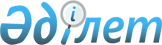 Об утверждении Правил аттестации (переаттестации) апробаторов и семенных 
экспертов и форм бланков свидетельства апробатора и свидетельства семенного эксперта
					
			Утративший силу
			
			
		
					Приказ Заместителя Премьер-Министра Республики Казахстан - Министра сельского хозяйства Республики Казахстан от 23 февраля 2004 года N 90. Зарегистрирован в Министерстве юстиции Республики Казахстан 17 марта 2004 года N 2739. Утратил силу приказом Министра сельского хозяйства Республики Казахстан от 4 марта 2009 года N 125.



      


Сноска. Утратил силу приказом Министра сельского хозяйства РК от 04.03.2009 


 N 125 


 (порядок введения в действие см. 


 п.4 


).



      В соответствии с 
 Законом 
 Республики Казахстан "О семеноводстве", 
 распоряжением 
 Премьер-Министра Республики Казахстан от 13 октября 2003 года N 248-р "О дополнительных мерах по совершенствованию законодательства Республики Казахстан", приказываю:




      1. Утвердить прилагаемые:



      1) Правила аттестации (переаттестации) апробаторов;



      2) Правила аттестации (переаттестации) семенных экспертов;



      3) формы бланков свидетельства апробатора и свидетельства семенного эксперта.




      2. Настоящий приказ вступает в силу со дня государственной регистрации в Министерстве юстиции Республики Казахстан.

      

Заместитель Премьер-Министра




      Республики Казахстан - Министр


Утверждены приказом                      



Министра сельского хозяйства                



Республики Казахстан                     



от 23 февраля 2004 года N 90                 



"Об утверждении Правил аттестации              



(переаттестации) апробаторов и семенных           



экспертов и форм бланков свидетельства           



апробатора и свидетельства                 



семенного эксперта"                     



Правила






аттестации (переаттестации) апробаторов



      1. Настоящие Правила аттестации (переаттестации) апробаторов (далее - Правила) регламентируют порядок и условия аттестации (переаттестации) физических лиц на право проведения апробации сортовых посевов сельскохозяйственных растений.



      2. Аттестация (переаттестация) апробаторов осуществляется на основании заявления физического лица аттестационной комиссией (далее - Комиссия). Комиссия создается приказом начальника областного территориального управления Министерства сельского хозяйства Республики Казахстан (далее - облтеруправление) с численным составом не менее 5 человек. В состав Комиссии включаются специалисты облтеруправления, районных территориальных управлений Министерства сельского хозяйства Республики Казахстан, а также могут быть включены представители департамента (управления) сельского хозяйства акима области, научно-исследовательских и учебных учреждений (по согласованию). Комиссия большинством голосов принимает решение о соответствии или несоответствии физического лица статусу апробатора.



      3. Переаттестация апробатора производится один раз в три года в соответствии с требованиями, установленными настоящими Правилами для аттестации апробатора.



      4. Для аттестации (переаттестации) физическое лицо представляет в Комиссию следующие документы:



      1) заявление установленного образца (приложение);



      2) нотариально засвидетельствованную копию документа, удостоверяющего личность физического лица;



      3) нотариально засвидетельствованные копии документов об образовании и специальной подготовки (курсы апробаторов);



      4) нотариально засвидетельствованные копии документов, подтверждающие место и стаж работы физического лица.



      5. Комиссия в течение 15 календарных дней со дня поступления от физического лица заявления на аттестацию (переаттестацию), изучает представленные документы и при наличии всех документов, указанных в пункте 4 настоящих Правил определяет подавшему документы лицу дату и место проведения аттестации.



      6. Результаты аттестации оформляются в виде протокола, который подписывается всеми членами Комиссии.



      7. Физическим лицам, получившим положительное заключение Комиссии, приказом начальника облтеруправления присваивается статус апробатора и выдается свидетельство установленной формы.

 



Приложение                     



к Правилам аттестации              



(переаттестации) апробаторов           

      В _______областное территориальное управление 



Министерства сельского хозяйства Республики Казахстан от



____________________________________________________



      (фамилия, имя, отчество физического лица)


                         Заявление




 



      Прошу провести аттестацию (переаттестацию) и присвоить 



статус апробатора __________________________________________



____________________________________________________________



  (указать сельскохозяйственное растение на посевах которого 



              планируется проводить апробацию)

Сведения о физическом лице:



Адрес:______________________________________________________



 (индекс, район, область, город (село), улица, N дома, телефон)



 



Прилагаемые документы: _____________________________________



____________________________________________________________



         (в соответствии с пунктом 4 Правил аттестации 



              (переаттестации) апробаторов)



 



"_____" ______________ 200_года ____________________________



                                  (фамилия, имя, отчество, 



                                  подпись физического лица)



 



  Заявление принято к рассмотрению "____" 200_года 



____________________________________________________________



     (фамилия, имя, отчество, подпись ответственного лица, 



                   принявшего заявление)



 



 



____________________________________________________________

 



Утверждено                          



приказом Министра сельского хозяйства            



Республики Казахстан                     



от 23 февраля 2004 года N 90                 



"Об утверждении Правил аттестации              



(переаттестации) апробаторов и семенных           



экспертов и форм бланков свидетельства           



апробатора и свидетельства                 



семенного эксперта"                      



                 



 Министерство сельского хозяйства




                        Республики Казахстан





                      



______________________




                областное территориальное управление




                       



 СВИДЕТЕЛЬСТВО N __


Выдано _________________________________________________________



              (фамилия, имя, отчество физического лица)



 



которому на основании приказа начальника _______________________



областного территориального управления



Министерства сельского хозяйства Республики Казахстан 



от "__" _____200__года N ___ присвоен статус апробатора на право 



проведения апробации сортовых посевов



 



________________________________________________________________



     (сельскохозяйственное растение на посевах которых 



             разрешено проводить апробацию)

 



Ф.И.О. руководителя____________________         ________________



                                                   (подпись)



Должность



 



Дата выдачи "___" ________ 200__года

М.П.

Действительно до "____"________200___года



___________________________________________________________________

Утверждены приказом                      



Министра сельского хозяйства                



Республики Казахстан                     



от 23 февраля 2004 года N 90                 



"Об утверждении Правил аттестации              



(переаттестации) апробаторов и семенных           



экспертов и форм бланков свидетельства           



апробатора и свидетельства                 



семенного эксперта"                     



Правила






аттестации (переаттестации) семенных экспертов



      1. Настоящие Правила аттестации (переаттестации) семенных экспертов (далее - Правила) регламентируют порядок и условия аттестации (переаттестации) физических лиц на право проведения экспертизы сортовых и посевных качеств семян сельскохозяйственных растений.



      2. Аттестация (переаттестация) семенных экспертов осуществляется на основании заявления физического лица аттестационной комиссией (далее - Комиссия). Комиссия создается приказом начальника областного территориального управления Министерства сельского хозяйства Республики Казахстан (далее - облтеруправление) с численным составом не менее 5 человек. В состав Комиссии включаются специалисты облтеруправления, районных территориальных управлений Министерства сельского хозяйства Республики Казахстан, а также могут быть включены представители департамента (управления) сельского хозяйства акима области, научно-исследовательских и учебных учреждений (по согласованию). Комиссия большинством голосов принимает решение о соответствии или несоответствии физического лица статусу апробатора.



      3. Переаттестация семенных экспертов производится один раз в три года в соответствии с требованиями, установленными настоящими Правилами для аттестации семенного эксперта.



      4. Для аттестации (переаттестации) физическое лицо представляют в Комиссию следующие документы:



      1) заявление установленного образца (приложение);



      2) нотариально засвидетельствованную копию документа, удостоверяющего личность физического лица;



      3) нотариально засвидетельствованные копии документов об образовании;



      4) нотариально засвидетельствованные копии документов, подтверждающие место и стаж работы физического лица.



      5. Комиссия в течение 15 календарных дней со дня поступления от физического лица заявления на аттестацию (переаттестацию), изучает представленные документы и при наличии всех документов, указанных в пункте 4 настоящих Правил определяет подавшему документы лицу дату и место проведения аттестации.



      6. Результаты аттестации оформляются в виде протокола, который подписывается всеми членами Комиссии.



      7. Физическим лицам, получившим положительное заключение Комиссии, приказом начальника облтеруправления присваивается статус семенного эксперта и выдается свидетельство установленной формы.

Приложение                     



к Правилам аттестации              



(переаттестации) семенных экспертов    



         

      В __________ областное территориальное управление 



Министерства сельского хозяйства Республики Казахстан от



________________________________________________________



          (фамилия, имя, отчество физического лица)



 




                              Заявление




 



      Прошу провести аттестацию (переаттестацию) и присвоить статус 



семенного эксперта 



 



      Сведения о физическом лице:



Адрес:_____________________________________________________________



      (индекс, район, область, город (село), улица, N дома, телефон)



Прилагаемые документы: ____________________________________________



___________________________________________________________________



   (в соответствии с пунктом 4 Правил аттестации (переаттестации) 



                      семенных экспертов)

"___" _________200__года __________________________________________



                 (фамилия, имя, отчество, подпись физического лица)

Заявление принято к рассмотрению "____"_______ 200__года 



___________________________________________________________________



         (фамилия, имя, отчество, подпись ответственного лица,



                      принявшего заявление)

 



 



______________________________________________________________________________________




 



 



Утверждено                          



приказом Министра сельского хозяйства            



Республики Казахстан                     



от 23 февраля 2004 года N 90                 



"Об утверждении Правил аттестации              



(переаттестации) апробаторов и семенных           



экспертов и форм бланков свидетельства           



апробатора и свидетельства                 



семенного эксперта"                     


                     Министерство сельского хозяйства




                           Республики Казахстан




                      ____________________________




                  областное территориальное управление



                          СВИДЕТЕЛЬСТВО N __


Выдано ________________________________________________________



               (фамилия, имя, отчество физического лица)



 



которому на основании приказа начальника ______________________



областного территориального управления



Министерства сельского хозяйства Республики Казахстан 



от "__" _____200__года N ___ присвоен статус семенного эксперта 



на право проведения экспертизы сортовых и посевных качеств 



семян сельскохозяйственных растений.



 



Ф.И.О. руководителя____________________        ________________



                                                   (подпись)



Должность



 



Дата выдачи "___" ________200__года

М.П.

Действительно до "____"________200__года



___________________________________________________________________

					© 2012. РГП на ПХВ «Институт законодательства и правовой информации Республики Казахстан» Министерства юстиции Республики Казахстан
				